Proszowice, dnia ……………………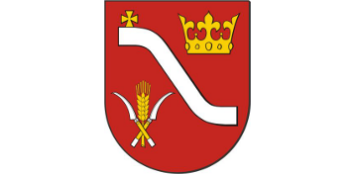 WNIOSKODAWCA:					Imię i nazwisko: ………………………………………………….		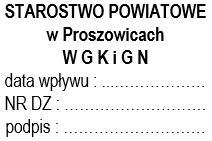 Adres zamieszkania:……………………………………………..		………………………………………………………………………Imiona rodziców:………………………………………….............PESEL: …………………………………………………………….Telefon kontaktowy:……………………………………………….Sposób odbioru:  osobisty  pocztąStarosta ProszowickiWydział Geodezji, Katastru, i Gospodarki Nieruchomościamiul. Krakowska 11; 32-100 ProszowiceProszę o wydanie zaświadczenia stwierdzającego, że moi  rodzice* /  teściowie* : Imię i nazwisko ojca:………………………….………………………………. syn ………..…...…………………								(imię ojca)Imię i nazwisko matki : .……………………………………………………... córka .………...…..……………….											(imię ojca)posiadali gospodarstwo rolne położone w  …………………....….……………………………………………...				       	 	 (określić: miejscowość gruntów / gospodarstwa) gmina …………………………………....... w latach …..………………………………..... o danej powierzchni.	    	(określić: gminę)			        (określić: przedział czasowy)Zaświadczenie potrzebne jest celem przedłożenia w ....…………………..….………………………………… 								(określić: miejsce złożenia)do spraw związanych z .………………………………………………………….………………………………… 					(określić: cel pobrania zaświadczenia)	….………………………………………… 								 ( podpis Wnioskodawcy)